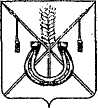 АДМИНИСТРАЦИЯ КОРЕНОВСКОГО ГОРОДСКОГО ПОСЕЛЕНИЯКОРЕНОВСКОГО РАЙОНАПОСТАНОВЛЕНИЕот 27.01.2017   		                                                  			  № 203г. Кореновск О внесении изменения в постановление администрацииКореновского городского поселения Кореновского районаот 11января 2017 года № 11 «О постоянной комиссии по вопросам рекультивации земель на территории Кореновского городского поселения Кореновского района»В связи с кадровыми изменениями и перераспределением функциональных обязанностей в Управлении Росприроднадзора по Краснодарскому краю и Республике Адыгея и Управлении сельского хозяйства администрации муниципального образования Кореновский район, администрация Кореновского городского поселения Кореновского района         п о с т а н о в л я е т:1. Внести в постановление администрации Кореновского городского поселения Кореновского района от 11января 2017 года № 11 «О создании постоянной комиссии по вопросам рекультивации земель на территории Кореновского городского поселения Кореновского района» изменение:1.1. Приложение № 1 к постановлению изложить в новой редакции (прилагается).2. Общему отделу администрации Кореновского городского поселения Кореновского района (Воротникова) обнародовать настоящее постановление и обеспечить его размещение на официальном сайте администрации Кореновского городского поселения Кореновского района в информационно-телекоммуникационной сети «Интернет».3. Постановление вступает в силу после его официального обнародования.ГлаваКореновского городского поселенияКореновского района                                                                                Е.Н. ПергунСОСТАВпостоянной комиссии по вопросам рекультивации земель на территории Кореновского городского поселения Кореновского района                                                                                                                                                                                              »Начальник отдела имущественныхи земельных отношений администрацииКореновского городского поселенияКореновского района                                  				          Ю.Н. АлишинаПРИЛОЖЕНИЕ к постановлению администрацииКореновского городского поселенияКореновского районаот 27.01.2017 № 203«ПРИЛОЖЕНИЕУТВЕРЖДЕНпостановлением администрации Кореновского городского поселения Кореновского районаот 11.01.2017 г. № 11Малышко Юрий Владимирович- заместитель главы Кореновского городского поселения Кореновского района, начальник отдела по гражданской обороне и чрезвычайным ситуациям администрации Кореновского городского поселения Кореновского района, председатель комиссии;Алишина Юлия Николаевна- начальник отдела имущественных и земельных отношений администрации Кореновского городского поселения Кореновского района, заместитель председателя комиссии;Мисан Виктория Николаевна-ведущий специалист отдела имущественных и земельных отношений администрации Кореновского городского поселения Кореновского района, секретарь комиссии;Члены комиссии:Члены комиссии:Аев Вадим Владимирович- начальник отдела жилищно-коммунального хозяйства, благоустройства и транспорта администрации Кореновского городского поселения Кореновского районаБерезовская Алла Ивановна- начальник отдела архитектуры и градостроительства администрации Кореновского городского поселения Кореновского районаВыскребец Светлана Николаевна- ведущий специалист Кореновского отдела Управления Федеральной службы государственной регистрации, кадастра и картографии по Краснодарскому краю (по согласованию)Омельченко Марина Владимировна- начальник юридического отдела администрации Кореновского городского поселения Кореновского районаРябоконенко Сергей Петрович- начальник производственного отдела Управления сельского хозяйства администрации муниципального образования Кореновский район (по согласованию)Федюн Николай Викторович- заместитель начальника отдела экологического надзора за земельными ресурсами Управления Федеральной службы по надзору в сфере природопользования (Росприроднадзора) по Краснодарскому краю и Республике Адыгея (по согласованию).